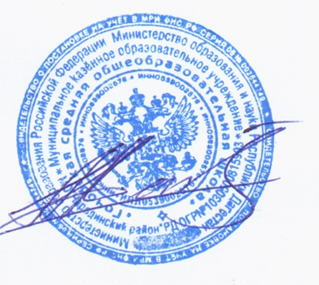 ПЛАН МЕРОПРИЯТИЙ(«ДОРОЖНАЯ КАРТА»)по повышению качества общего образованияв МКОУ «Гочобская СОШ им. А.Г.Даганова»на 2020-2021 учебный годПриоритетные направления по обеспечению качества образованияна 2020-2021 учебный годЦели: повышение качества образования по всей школе; создание условий для удовлетворения потребностей личности в образовательной подготовке; совершенствование внутришкольной системы управления качеством образования на основе деятельностно-компетентного подхода; совершенствование организации учебного процесса.Задачи: проанализировать состояние организации и управления мониторингом качества образования в школе; подготовить нормативно-методические документы для обеспечения мониторинга качества образования в образовательном учреждении на основании глубокого и содержательного анализа; создать условия для успешного усвоения учащимися учебных программ; отбор педагогических технологий дляорганизации учебного процесса и повышения мотивации у слабоуспевающих учеников.Ожидаемые результаты:Сохранение здоровья учащихся.Достижение качества образования обучающихся школы не ниже среднего по району.Рост познавательной мотивации учащихся (увеличение количества учащихся, участвующих в школьных, районных, региональных олимпиадах, конкурсах и проектах).Создание системной организации управления учебно -воспитательным процессом.Создание творческого педагогического коллектива.По итогам мониторинга составлена дорожная карта повышения эффективности деятельности ОУДорожная карта состоит из следующих разделов:Мероприятия по повышению качества образования.Работа с учителями школы по повышению качества образования.Работа с родителями по повышению качества образования учащихся.1. Мероприятия по повышению качества образования1. Мероприятия по повышению качества образования1. Мероприятия по повышению качества образования1. Мероприятия по повышению качества образования1. Мероприятия по повышению качества образования№Наименование мероприятияСрокреализацииОтветственныеОжидаемыйрезультат1Планирование деятельности по повышению качества образования в образовательной организации.Август-сентябрь, 2020Администрацияшколы,РуководителиШМОПовышениекачестваобразования2Проведение методических совещаний в школе по итогам анализа результатов, ВПР, ГИА, в целях выработки мероприятий по повышению качества образованияСентябрь- октябрь, 2020, Апрель- май,2021Замдиректора по УВР, учителя- предметникиПовышениекачестваобразования3Диагностические работы(ДР) для обучающихся 10 класса.-русский язык-математика-обществознание(по выбору)10.10.2020г17.10.2020г24.10.2020гАдминистрацияшколы,Организаторы ОГЭ, ЕГЭРуководителиШМО,Повышениекачестваобразования  4Подготовка и проведение ВПР в соответствии с утверждённым графиком проведения работ (изучение методических рекомендаций)Сентябрь- октябрь, 2020, Апрель- май,2021Замдиректора по УВР, учителя- предметникиПовышениекачестваобразования5Разработка и утверждение планов работ по подготовке к ГИА 2021 годаоктябрь-ноябрьЗамдиректора по УВР, учителя- предметникиПовышениекачестваподготовкиобучающихся6Организация и проведение школьного тестирования в форме ЕГЭ( 8-11кл)В течении годаЗамдиректора по УВР, педагог- психолог, Руководители ШМОПомощь и контроль за качеством образования.7Организация индивидуальной работы с обучающимися, имеющими пробелы в знаниях и испытывающими трудности в обученииПо графику проведения индивидуальн ыхзанятийАдминистрацияшколы,РуководителиШМО,Учителя-предметникиПовышение уровняобученностиобучающихся,ликвидацияпробелов8Апробация по русскому языку и математикеПо плану МинобрнаукиАдминистрацияшколы,Учителя-предметники,Определение уровня подготовки к ОГЭ,ЕГЭ.9Целенаправленная, индивидуальная работа по выбору экзаменационных предметовВ течение годаЗамдиректора по УВР,РуководителиШМО,Учителя-предметникиПовышение качества образования.10Организация и ведение дополнительного образования, полностью соответствующего запросам обучающихся и их родителейВ течение года в соответствии с планом работыЗамдиректора по УВР и ВРПовышение мотивации обучения у обучающихся11Организация подготовки к государственной итоговой аттестации обучающихся 9, 11 классовв течение года, согласно плана организации и подготовки к ГИАЗамдиректора по УВР,РуководителиШМОПоложительная сдача экзаменов12Административный контроль за состоянием преподавания предметов с низким рейтингом по результатам внешней оценкив течение годаАдминистрацияшколыПовышениекачествапреподаванияпредметов13Организация родительских собраний по вопросам ФГОС, государственной итоговой аттестации обучающихсяв течение годаЗамдиректора по УВР и ВР, кл. руководителиПовышение уровня просветительской деятельности среди родителей14Организация сотрудничества с родителями по вопросам качества образования (родительский комитет, совет по профилактике, индивидуальная работа св течение года по плануЗамдиректора по УВР и ВР,Кл.руководители Социальный педагогОрганизация сотрудничества с родителями по вопросам качествародителями)Педагог-организаторобразования15Повышение профессионализма педагогов через организацию курсовой подготовки, самообразованиев течение года по плануАдминистрацияшколыПовышениекачествапреподаванияпредметов16Оценка учебных достижений обучающихся (открытость, стимулирование)в течение года по плануЗамдиректора по УВРПовышениемотивации,увеличениеколичествауспешныхобучающихся17Организация совместной урочной и внеурочной деятельности родителей, педагогов, обучающихсяв течение года по плануЗамдиректора по УВР и ВР, Кл.руководителиПовышениемотивацииродительскойобщественности,социума,обучающихся2.Работа с учителями школы по повышению качества образования2.Работа с учителями школы по повышению качества образования2.Работа с учителями школы по повышению качества образования2.Работа с учителями школы по повышению качества образования2.Работа с учителями школы по повышению качества образования1Участие в мероприятиях проведения процедур уровневой оценки компетенций учителей русского языка и математикиПо плануАдминистрацияшколыПовышениекачествапреподаванияпредметов2На основе анализа результатов работы за предыдущий год, подготовка рабочих программ, дидактических материалов, презентаций на новый учебный год. Разработка планов подготовки обучающихся к олимпиадам по предмету.Расширение базы наглядных пособий.Август-сентябрьАдминистрация,РуководителиШМОЧеткость в организации режима занятий, адаптация обучающихся к учебному году.3Знакомство классных руководителей с новыми учениками, составление социальных паспортов, выяснение индивидуальных способностей и потребностей каждого ученика.Сентябрь-октябрьАдминистрация,РуководителиШМО,Кл.руководителиЧеткость в организации режима занятий, адаптация обучающихся к учебному году.Адаптация обучающихся к учебному труду.Быстрое привыкание первоклассников к школе, повышение учебной мотивации.4Проведение входного контроля знаний и на основе полученных данных организация повторения «западающих» тем курса.Обмен педагогическим опытом в форме взаимопосещения уроков.Сентябрь, 2020Замдиректора по УВР,Учителя - предметникиКорректировка планов работы. Создание плана работы со слабоуспевающим и обучающимися.5Анализ результатов текущего контроля.Посещение курсов повышения квалификации, внешкольных семинаров и круглых столов.Октябрьоктябрь-апрельАдминистрация,РуководителиШМОВозрастание престижа знаний в ученическом коллективе.Повышение качества преподавания.6В соответствии со списком сдающих ГИА, составление расписания дополнительных занятий и их проведение.Составление графика проведения пробных экзаменов в 9, 11 классах по заявленным предметам.Отябрь-ноябрь,2020,Замдиректора по УВР,Учителя - предметникиПовышение качества знаний у мотивированных обучающихся.7Внеурочная деятельность по предметам.Организация дополнительных занятий с обучающимися, имеющими спорные оценки по предмету, а также со слабоуспевающими.В течЗамдиректора по УВР,Учителя - предметникиРазвитие у обучающихся метапредметных знаний.Повышение качества проектноисследовательских работ8Проведение пробных ГИА в 9 и 11 классахДекабрь, 2020, Февраль,2021, Апрель,2021По графикуАдминистрация школы, Руководители ШМО, Учителя- предметникиПовышение качества знаний по отдельным предметам и развитие метапредметных знаний.Психологическая готовность к сдаче ГИА.9Подготовка и участие детей в муниципальной ВсОШ.Ноябрь-декабрьАдминистрация,РуководителиШМОПовышениекачестваобразования10Участие в профессиональных педагогических конкурсах.В течении годаУчителя-предметникиПовышениекачестваобразования11Участие детей в дистанционных олимпиадах и конкурсах.В течении годаУчителя-предметникиПовышение качества знаний по отдельным предметам и развитие метапредметных знаний.12Проведение промежуточного контроля знаний.Декабрь,2020, май, 2021Администрация,РуководителиШМОВыяснение причин пробелов в знаниях у обучающихся иликвидация данных пробелов.3. Работа с родителями по повышению качества образования обучающихся3. Работа с родителями по повышению качества образования обучающихся3. Работа с родителями по повышению качества образования обучающихся3. Работа с родителями по повышению качества образования обучающихся3. Работа с родителями по повышению качества образования обучающихся1Индивидуальные встречи с родителями, проведение бесед по контролю знаний и поведению обучающихся.в течение годаАдминистрация, Руководители ШМО, учителя, классные руководителиИсправление учениками неудовлетворитель ных инежелательныхпромежуточныхаттестационныхоценок.2Связь с родителями посредством контроля за дневникамив течение годаКлассныеруководителиКонтроль родителей за успеваемостью детей3Связь с родителями посредством контроля за электронными дневниками - Дневник.рув течение годаАдминистрация,КлассныеруководителиКонтроль родителей за успеваемостью детей4Проведение общешкольных и классных родительских собранийв течение годаАдминистрация,КлассныеруководителиЗнакомство родителей с общей картиной успеваемости, повышение родительской мотивации к контролю за успеваемостью5Проведение заседания классных и общешкольных родительских комитетовв течение годаАдминистрация,КлассныеруководителиПовышениеуровняпросветительской деятельности среди родителей6Организация сотрудничества с родителями по вопросам качества образования (родительский комитет, совет по профилактике)в течение годаАдминистрация,КлассныеруководителиПовышениекачестваобразования7Организация родительских собраний по вопросам ФГОС,Государственной (итоговой) Аттестации учащихсяв течение годаАдминистрация,КлассныеруководителиПовышениекачестваобразования8.Принять участие в районном родительском собрании с участием выпускников и предметниковОктябрь-ноябрьАдминистрация,КлассныеРуководителиРодителиПовышениекачестваобразования